Sea Turtles Long Term Plan 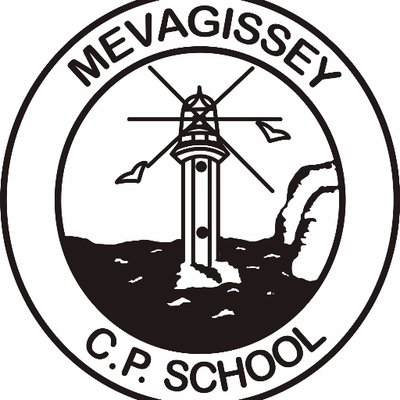 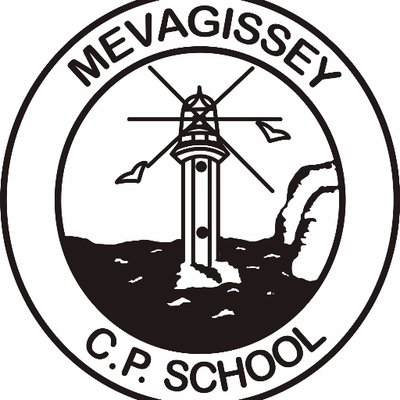 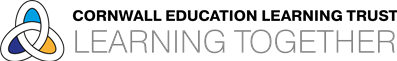 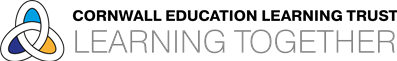 Sea Turtles Long Term Plan Sea Turtles Long Term Plan Sea Turtles Long Term Plan Sea Turtles Long Term Plan Sea Turtles Long Term Plan Sea Turtles Long Term Plan Sea Turtles Long Term Plan Sea Turtles Long Term Plan Sea Turtles Long Term Plan Sea Turtles Long Term Plan Sea Turtles Long Term Plan TermAutumn 1Autumn 1Autumn 2Autumn 2Spring 1 Spring 1 Spring 2Summer 1Summer 1Summer 1Summer 2Topic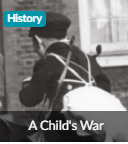 A child’s warA child’s war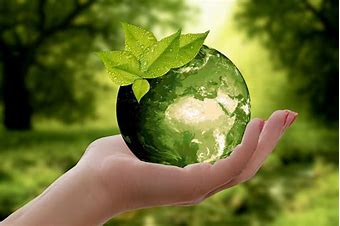 Sustainable Living Sustainable Living 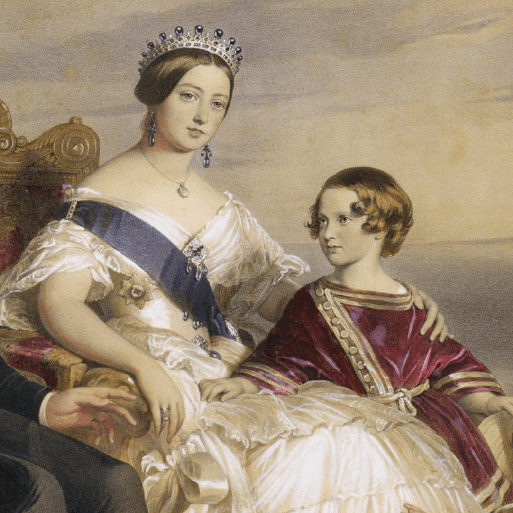 RevolutionRevolution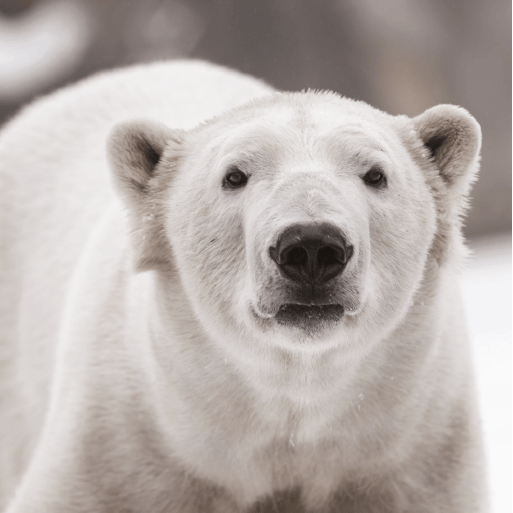 Frozen Kingdom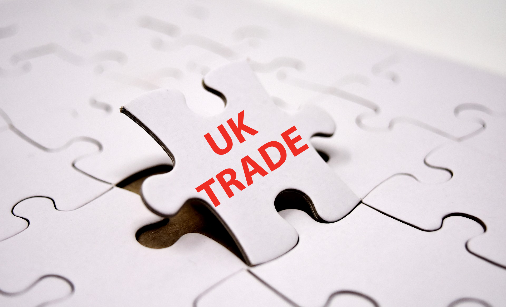 UK Trading UK Trading UK Trading 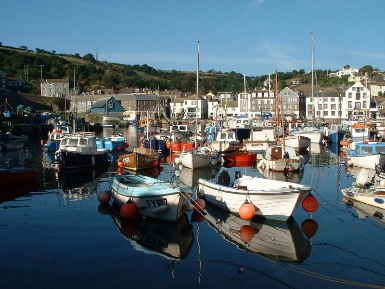 Our Mevagissey Class Text/sReading for Pleasure:Time Travelling with a Hamster – Ross WelfordReading for Pleasure:Time Travelling with a Hamster – Ross WelfordReading for Pleasure:Time Travelling with a Hamster – Ross WelfordReading for Pleasure:Time Travelling with a Hamster – Ross WelfordReading for Pleasure:Street Child by Bertie DohertyShackleton’s JourneyReading for Pleasure:Street Child by Bertie DohertyShackleton’s JourneyReading for Pleasure:Street Child by Bertie DohertyShackleton’s JourneyReading for Pleasure:Can you see me?By Libby Scott and Rebecca Wescott Reading for Pleasure:Can you see me?By Libby Scott and Rebecca Wescott Reading for Pleasure:Can you see me?By Libby Scott and Rebecca Wescott Reading for Pleasure:Can you see me?By Libby Scott and Rebecca Wescott    Novel StudyHolesFiction:Wild West Adventure StoryNon-fiction:Diary Entry (recount)Non-chronological ReportTravel BrochureLiteracy Shed:The Alchemist’s LetterPoetry: Missing Line by Benjamin Zephaniah and Let there be Peace by Lemn Sissay Poems on a Theme (Black Lives Matter)HolesFiction:Wild West Adventure StoryNon-fiction:Diary Entry (recount)Non-chronological ReportTravel BrochureLiteracy Shed:The Alchemist’s LetterPoetry: Missing Line by Benjamin Zephaniah and Let there be Peace by Lemn Sissay Poems on a Theme (Black Lives Matter)War HorsePamphlet about the requisition of horses to be used at the front lineWar Letters (informal letters)Story from an animal’s perspective Literacy Shed Link: Beyond the Lines Poetry:Dreadful Menace (Literacy Shed)War HorsePamphlet about the requisition of horses to be used at the front lineWar Letters (informal letters)Story from an animal’s perspective Literacy Shed Link: Beyond the Lines Poetry:Dreadful Menace (Literacy Shed)A Series of Unfortunate Events Fiction: Setting DescriptionVillainous Characters Studying Lemony Snicket’s Writing Style Re-tell a famous fairy tale or story in the style of Lemony SnicketNon-fiction: Biography for Count Olaf  Literacy Shed: Road’s EndPoetry:The Highway Man A Series of Unfortunate Events Fiction: Setting DescriptionVillainous Characters Studying Lemony Snicket’s Writing Style Re-tell a famous fairy tale or story in the style of Lemony SnicketNon-fiction: Biography for Count Olaf  Literacy Shed: Road’s EndPoetry:The Highway Man The Wolf WilderFiction: Action Scene (3rd Person, past tense) Prediction Writing (writing an effective ending to a story)Non-fiction: Persuasive LetterInstructionsNewspaper ReportPoetry: Artistry by Michelle PondThe Arrival Fiction: Poem on a theme (loneliness) Step into a picture or re-telling of Chapter 1  Non-fiction: Letter Writing (formal and informal) Balanced Arguments Recount - arriving in a new, unfamiliar setting (1st Person)Literacy Shed:The CatchThe Arrival Fiction: Poem on a theme (loneliness) Step into a picture or re-telling of Chapter 1  Non-fiction: Letter Writing (formal and informal) Balanced Arguments Recount - arriving in a new, unfamiliar setting (1st Person)Literacy Shed:The CatchThe Arrival Fiction: Poem on a theme (loneliness) Step into a picture or re-telling of Chapter 1  Non-fiction: Letter Writing (formal and informal) Balanced Arguments Recount - arriving in a new, unfamiliar setting (1st Person)Literacy Shed:The CatchStormbreaker  Fiction: Escape Scene Non-fiction:Designing Spy Gadgets Poetry:JabberwockyScienceLightLightEarth and SpaceEarth and SpaceEvolution & InheritanceEvolution & InheritanceLiving things and their ElectricityElectricityElectricityAnimals including humansGeographyNo Geography focus this ½ termNo Geography focus this ½ termSustainable LivingSustainable LivingNo Geography focus this ½ termNo Geography focus this ½ termFrozen KingdomUK links to the trading worldUK links to the trading worldUK links to the trading worldNo Geography focus this ½ termDesign TechnologyNo DT focus this ½ term No DT focus this ½ term To create a cooked dish using ingredients that are similar to those grown at Punta Mona.To create a cooked dish using ingredients that are similar to those grown at Punta Mona.No DT focus this ½ termNo DT focus this ½ termStructure: Playgrounds(Kapow)No DT focus this ½ termNo DT focus this ½ termNo DT focus this ½ termNOT ON C MAP Art and DesignKapow; Yr 6 PhotographyKapow; Yr 6 PhotographyNo Art focus this ½ term No Art focus this ½ term Make my voice heard Artwork of artists Picasso and Kollwitz (Kapow Y6)Make my voice heard Artwork of artists Picasso and Kollwitz (Kapow Y6)No Art focus this ½ term Kapow: Still Life  Kapow: Still Life  Kapow: Still Life  No Art focus this ½ termHistoryWorld War 2 World War 2 No History focus this ½ term No History focus this ½ term Victorian Era Victorian Era No History focus this ½ term No History focus this ½ term No History focus this ½ term No History focus this ½ term Museum Project P.S.H.E.Being Me in My WorldBeing Me in My WorldCelebrating DifferencesCelebrating DifferencesDreams and GoalsDreams and GoalsHealthy MeRelationshipsRelationshipsRelationshipsChanging MeR.E.Christianity:Beliefs and MeaningsChristianity:Beliefs and MeaningsChristianity:Do Christmas celebrations and traditions help Christians understand who Jesus was and why he was born?Christianity:Do Christmas celebrations and traditions help Christians understand who Jesus was and why he was born?Islam:What is the best way for a Muslim to show commitment to God? Islam:What is the best way for a Muslim to show commitment to God? Christianity:Is Christianity still a strong religion 200 years after Jesus was on earth?Islam:Does belief in Akhirah (life after death) help Muslims lead good lives?Islam:Does belief in Akhirah (life after death) help Muslims lead good lives?Islam:Does belief in Akhirah (life after death) help Muslims lead good lives?Islam:Does belief in Akhirah (life after death) help Muslims lead good lives?MusicHappy!Happy!Classroom Jazz 2Classroom Jazz 2A New Year CarolA New Year CarolYou’ve Got a FriendMusic and MeMusic and MeMusic and MeReflect, Rewind and ReplayMathsUnit 1: Place value within 10,000,000Unit 2: Four Operations (1)Unit 3: Four Operations (2)Unit 3: Four operations (2)Unit 4: Fractions (1)Unit 5: Fractions (2)Unit 6: Geometry – position and directionUnit 3: Four operations (2)Unit 4: Fractions (1)Unit 5: Fractions (2)Unit 6: Geometry – position and directionUnit 7: DecimalsUnit 8: PercentagesUnit 9: Algebra Unit 10: Measure – imperial and metric measuresUnit 7: DecimalsUnit 8: PercentagesUnit 9: Algebra Unit 10: Measure – imperial and metric measuresUnit 11: Measure – perimeter, area and volumeUnit 12 – Ratio and proportionUnit 13: Geometry – properties of shapes. Unit 11: Measure – perimeter, area and volumeUnit 12 – Ratio and proportionUnit 13: Geometry – properties of shapes. Unit 11: Measure – perimeter, area and volumeUnit 12 – Ratio and proportionUnit 13: Geometry – properties of shapes. Unit 14: Problem solving White Rose ProjectsWhite Rose ProjectsP.E.Football Dodgeball Dodgeball Gymnastics Gymnastics Tag Rugby Tag Rugby Tag Rugby Cricket Athletics Athletics MFLFrenchUnit 19 – More about schoolUnit 20 – Our worldUnit 20 – Our worldUnit 21 – Describing people and thingsUnit 21 – Describing people and thingsUnit 22- Technology Unit 22- Technology Unit 22- Technology Unit 23 – The environment Unit 24 - Hygiene Unit 24 - Hygiene ComputingCommunication (Teach computing)Partner unitsPurple Mash Unit 6.2  Online Safety Purple Mash Unit 6.6 Networks 3D modelling  (teach computing)Partner unitsPurple Mash  2Design & Make 3D modelling  (teach computing)Partner unitsPurple Mash  2Design & Make Web page creationPartner unitsPurple Mash Unit 6.4  Blogging Web page creationPartner unitsPurple Mash Unit 6.4  Blogging SpreadsheetsPartner unitsPurple Mash Unit 6.9  Spreadsheets SpreadsheetsPartner unitsPurple Mash Unit 6.9  Spreadsheets SpreadsheetsPartner unitsPurple Mash Unit 6.9  Spreadsheets Programming A – Variables in games Partner unitsPurple Mash Unit 6.5  Text Adventures Programming B – Sensing Partner unitsPurple Mash Unit 6.1  Coding Programming B – Sensing Partner unitsPurple Mash Unit 6.1  Coding 